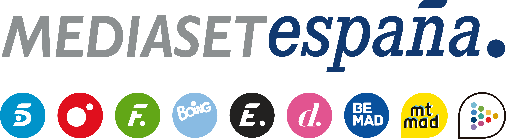 Madrid, 24 de julio de 2024Mediaset España prepara ‘Todos por ti’, adaptación del game show holandés ‘Surprize Fund’, con Carlos Sobera como presentadorSe trata de un formato distribuido por Talpa Studios que el grupo realizará en colaboración con la productora Topanga Crea.Emoción, sorpresa, tensión y mucho humor serán los elementos de ‘Todos por ti’, un nuevo game show de entretenimiento familiar basado en el formato holandés de Talpa Studios ‘Surprize Fund’, que Mediaset España adaptará junto a la productora Topanga Crea y que contará con Carlos Sobera como presentador.En ‘Todos por ti’, una persona acude al plató sin saber lo que le espera. El primer impacto se produce cuando al entrar se encuentra por sorpresa con que están presentes 15 familiares y mejores amigos y que han sido ellos lo que le han elegido para darle la posibilidad de cambiar su vida ganando un cuantioso premio económico.Descubrirá además que estas personas han ido a ayudarle a ganar y a contar al mundo por qué creen que se merece realmente llevarse el premio a casa, un bote que ellos mismos han acumulado contestando por separado a las doce preguntas que después tendrá que responder el protagonista. Así, cada uno aportará una cifra a una torre de dinero donde quedarán reflejadas todas las sumas conseguidas, sin indicar cuánto corresponde a cada cual. En el emocionante juego que se desarrollará a continuación, el concursante tendrá que ir acertando las preguntas y, si falla, tendrá que eliminar a familiares y amigos y con ellos la suma que estos han aportado al bote. Para lograr el objetivo dispondrá además de una serie de comodines y en la prueba final podrá ganar el bote conservado... o irse con las manos vacías.‘Surprize Fund’ es un formato desarrollado por Talpa Studios en colaboración con Youngest Media y distribuido por Talpa Studios. 